Burmistrz Węgorzyna              73-155 WĘGORZYNO ul. Rynek 1 tel./ fax 573 003 931                                           e-mail: urzad@wegorzyno.pl; http:// www.wegorzyno.pl Znak: OŚ.6220.15.2.2021.MB                                                           Węgorzyno, 04.01.2022 r.   ZAWIADOMIENIEo wszczęciu postępowania i wystąpieniu do organów współdziałającychZgodnie z art. 61 § 4 ustawy z dnia 14 czerwca 1960 r. - Kodeks postępowania administracyjnego (t. j. Dz. U. z 2021 r. poz.735)z a w i a d a m i a m,że na wniosek Pana Piotra Balińskiego, pełnomocnika Państwowego Gospodarstwa Wodnego Wody Polskie ul. Żelazna 59A, 00-848 Warszawa z dnia 23.12.2021 r. zostało wszczęte postępowanie w sprawie wydania decyzji o środowiskowych uwarunkowaniach dla przedsięwzięcia pn.: „Retencja Korytowa -Program Nawodnień Rolniczych” w ramach przeciwdziałania skutkom suszy na terenie Zarządu Zlewni w Gryficach -część nr 6.Lista obiektów objętych wnioskiem:1) Obiekt nr 1 – przepust z piętrzeniem – Kanał Mielno-Chwarstno w km 0+600;2) Obiekt nr 2 – konstrukcja żelbetowa w postaci pionowej ścianki z piętrzeniem–Kanał                            Sielsko-Mielno w km 2+735;3) Obiekt nr 3 – konstrukcja żelbetowa w postaci pionowej ścianki z piętrzeniem–Kanał                            Sielsko-Mielno w km 3+829;4) Obiekt nr 5 – konstrukcja żelbetowa w postaci pionowej ścianki z piętrzeniem–Kanał                                 Gardno w km 1+248;5) Obiekt nr 6 – przepust z piętrzeniem – Kanał Gardno w km 2+048;  6) Obiekt nr 7 – konstrukcja żelbetowa w postaci pionowej ścianki z piętrzeniem–Kanał                               Kraśnik w km 1+954;7) Obiekt nr 8 – przepust z piętrzeniem –rzeka Golnica w km 6+504.    Organem właściwym do wydania decyzji o środowiskowych uwarunkowaniach jest               Burmistrz Węgorzyna.Ponieważ w przedmiotowej sprawie liczba stron przekracza 10, zgodnie z art.74 ust.3 ustawy             z dnia 3 października 2008 r. o udostępnianiu informacji o środowisku i jego ochronie, udziale społeczeństwa w ochronie środowiska oraz o ocenach oddziaływania na środowisko (Dz.U.                                   z 2021 r. poz. 247) oraz art. 49 kpa – niniejsze zawiadomienie w powyższej sprawie zostało podane do publicznej wiadomości przez zamieszczenie w publicznie dostępnym wykazie danych na stronie Biuletynu Informacji Publicznej Urzędu Miejskiego w Węgorzynie bip.wegorzyno.pl oraz wywieszone na tablicy ogłoszeń Urzędu Miejskiego ul. Rynek 1.Informuję o uprawnieniach wszystkich stron tego postępowania wynikających z art. 10 kpa do czynnego w nim udziału w każdym jego stadium.Ponadto informuję o możliwości składania uwag i wniosków w siedzibie Urzędu Miejskiego              w Węgorzynie przy ul. Rynek 1, w godzinach urzędowania.Zgodnie z art.64 ust.1 ustawy z dnia 3 października 2008 r. o udostępnianiu informacji                               o środowisku i jego ochronie, udziale społeczeństwa w ochronie środowiska oraz o ocenach oddziaływania na środowisko ( Dz.U. z 2021 poz. 247 ) decyzje o środowiskowych uwarunkowaniach na realizację przedsięwzięcia w niniejszej sprawie wydaje się po uzgodnieniu z Regionalnym Dyrektorem Ochrony Środowiska w Szczecinie, Państwowym Powiatowym Inspektorem Sanitarnym                 i Państwowym Gospodarstwem Wodnym Wody Polskie w Szczecinie.Wobec powyższego rozstrzygnięcie sprawy nastąpi po uzyskaniu wymaganych uzgodnień                       i opinii oraz po rozpatrzeniu ewentualnych uwag i wniosków.Zgodnie z art. 35 §5 kpa do terminów załatwienia sprawy nie wlicza się terminów przewidzianych w przepisach prawa dla dokonania określonych czynności, okresów zawieszenia postępowania oraz okresów opóźnień spowodowanych z winy strony albo z przyczyn niezależnych od organu.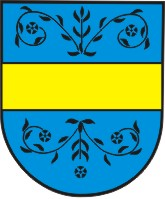 